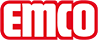 emco BauRevêtement de propreté Color PlusTypeColor Pluspour pose en intérieurRevêtementVelours tufté 5/32“Fibres100% polyamidesupportRembourrage polyestersous-couchegomme épaissePoids des fibres850 g/m²Poids total (g/m²)3450 g/m²Hauteur totale (mm)8 mmcomportement au feuCfl-s1Résistance à l'abrasionDS (EN 13893)CertificatsConformité CE - EN 14041 (uniquement pour les rouleaux)Coloris45.01 rouge45.02 bleu45.03 anthracite45.05 brun45.10 schisteRésistance des coloris à la lumière ISO 105 BO2≥5Résistance des coloris à l'abrasion ISO 105 X 12≥4Résistance des coloris à l'eau ISO 105 E01≥4Disponible en rouleauxlargeur 90 cm (lisière incluse)130 cm de large (lisière incluse)200 cm de large (lisière incluse)Disponible au format tapis60 x 90 cm (lisière incluse)90 x 120 cm (lisière incluse)90 x 150 cm (lisière incluse)130 x 200 cm (lisière incluse)Caractéristique produitrétention des salissures et humiditéMarqueemcoCotesLargeur: ….... MLongueur:…. mcontactemco Benelux B.V. Divisie Bouwtechniek Veldrijk 2 8530 Harelbeke / BE Tel. (+32) 056 224 978 bouwtechniek@benelux.emco.de www.emco-bau.com